        PA Obrazac 1. -  Zahtjev za upis u općinski registar udruženja nacionalnih manjina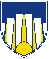 Općina Novi Grad SarajevoSlužba __________________________PREDMET: Zahtjev za upis u općinski registar udruženja nacionalnih                        manjina    	rješenje o prvoj registraciji             rješenje o posljednjem izmjenama i dopunama (ako postoji)    	osnivački akt    	statut udruženja    	posljedni izvještaj o radu udruženja i sličnoNapomene: - Svojim potpisom ovlaštena osoba udruženja potvrđuje istinost svih navedenih podataka u                        zahtjevu i  propratnoj dokumentaciji.                      - Obavezno je obrazac popuniti kako se traži. Po potrebi mogu se dodavati ili brisati kolone                         koje se tiču članova upravnog odbora i skupštine udruženja.Kolone se mogu proširivati.Sarajevo, ____________20___. godine	                                                        Ime i prezime ovlaštene osobe                                                                                                                            _____________________                                                                                                                                            (potpis)                                                                                M.P.Naziv udruženjaOznaka predmetaAdresa i mjesto sjedištaOznaka predmetaAdresa i mjesto ureda koji se upisuje u spisakOznaka predmetaOsoba i kontakt u vezi sa zahtjevomOznaka predmetaI Podaci o udruženju koje podnosi zahtjev (odnosno uredu ukoliko sjedište nije u općini u kojoj se podnosi zahtjev)I Podaci o udruženju koje podnosi zahtjev (odnosno uredu ukoliko sjedište nije u općini u kojoj se podnosi zahtjev)I Podaci o udruženju koje podnosi zahtjev (odnosno uredu ukoliko sjedište nije u općini u kojoj se podnosi zahtjev)I Podaci o udruženju koje podnosi zahtjev (odnosno uredu ukoliko sjedište nije u općini u kojoj se podnosi zahtjev)I Podaci o udruženju koje podnosi zahtjev (odnosno uredu ukoliko sjedište nije u općini u kojoj se podnosi zahtjev)I Podaci o udruženju koje podnosi zahtjev (odnosno uredu ukoliko sjedište nije u općini u kojoj se podnosi zahtjev)I Podaci o udruženju koje podnosi zahtjev (odnosno uredu ukoliko sjedište nije u općini u kojoj se podnosi zahtjev)I Podaci o udruženju koje podnosi zahtjev (odnosno uredu ukoliko sjedište nije u općini u kojoj se podnosi zahtjev)I Podaci o udruženju koje podnosi zahtjev (odnosno uredu ukoliko sjedište nije u općini u kojoj se podnosi zahtjev)I Podaci o udruženju koje podnosi zahtjev (odnosno uredu ukoliko sjedište nije u općini u kojoj se podnosi zahtjev)I Podaci o udruženju koje podnosi zahtjev (odnosno uredu ukoliko sjedište nije u općini u kojoj se podnosi zahtjev)I Podaci o udruženju koje podnosi zahtjev (odnosno uredu ukoliko sjedište nije u općini u kojoj se podnosi zahtjev)I Podaci o udruženju koje podnosi zahtjev (odnosno uredu ukoliko sjedište nije u općini u kojoj se podnosi zahtjev)I Podaci o udruženju koje podnosi zahtjev (odnosno uredu ukoliko sjedište nije u općini u kojoj se podnosi zahtjev)I Podaci o udruženju koje podnosi zahtjev (odnosno uredu ukoliko sjedište nije u općini u kojoj se podnosi zahtjev)Naziv institucije koja je izdala rješenje o registracijiNaziv institucije koja je izdala rješenje o registracijiNaziv institucije koja je izdala rješenje o registracijiNaziv institucije koja je izdala rješenje o registracijiMjesto i datum izdavanja rješenja o prvoj registraciji udruženjaMjesto i datum izdavanja rješenja o prvoj registraciji udruženjaMjesto i datum izdavanja rješenja o prvoj registraciji udruženjaMjesto i datum izdavanja rješenja o prvoj registraciji udruženjaBroj akta upisau  registarBroj akta upisau  registarBroj akta upisau  registarMjesto i datum izdavanja posljednjeg rješenja  o izmjenama i dopunamaMjesto i datum izdavanja posljednjeg rješenja  o izmjenama i dopunamaMjesto i datum izdavanja posljednjeg rješenja  o izmjenama i dopunamaMjesto i datum izdavanja posljednjeg rješenja  o izmjenama i dopunamaBroj akta upisau  registarBroj akta upisau  registarBroj akta upisau  registarJedinstveni identifikacijski brojJedinstveni identifikacijski brojJedinstveni identifikacijski brojJedinstveni identifikacijski brojPodručje djelovanja udruženjaPodručje djelovanja udruženjaPodručje djelovanja udruženjaPodručje djelovanja udruženjaCiljevi udruženjaCiljevi udruženjaCiljevi udruženjaCiljevi udruženjaVizija i misija udruženjaVizija i misija udruženjaVizija i misija udruženjaVizija i misija udruženjaVažnije aktivnosti u posljednih 12 mjeseciVažnije aktivnosti u posljednih 12 mjeseciVažnije aktivnosti u posljednih 12 mjeseciVažnije aktivnosti u posljednih 12 mjeseciII Podaci o osobama ovlaštenim za zastupanje i predstavljanje udruženjaII Podaci o osobama ovlaštenim za zastupanje i predstavljanje udruženjaII Podaci o osobama ovlaštenim za zastupanje i predstavljanje udruženjaII Podaci o osobama ovlaštenim za zastupanje i predstavljanje udruženjaII Podaci o osobama ovlaštenim za zastupanje i predstavljanje udruženjaII Podaci o osobama ovlaštenim za zastupanje i predstavljanje udruženjaII Podaci o osobama ovlaštenim za zastupanje i predstavljanje udruženjaII Podaci o osobama ovlaštenim za zastupanje i predstavljanje udruženjaII Podaci o osobama ovlaštenim za zastupanje i predstavljanje udruženjaII Podaci o osobama ovlaštenim za zastupanje i predstavljanje udruženjaII Podaci o osobama ovlaštenim za zastupanje i predstavljanje udruženjaII Podaci o osobama ovlaštenim za zastupanje i predstavljanje udruženjaII Podaci o osobama ovlaštenim za zastupanje i predstavljanje udruženjaII Podaci o osobama ovlaštenim za zastupanje i predstavljanje udruženjaII Podaci o osobama ovlaštenim za zastupanje i predstavljanje udruženja1.Ime i prezime osobe ovlaštene za zastupanje i predstavljanje udruženja1.Ime i prezime osobe ovlaštene za zastupanje i predstavljanje udruženja1.Ime i prezime osobe ovlaštene za zastupanje i predstavljanje udruženja1.Ime i prezime osobe ovlaštene za zastupanje i predstavljanje udruženjaMjesto rođenjaMjesto rođenjaMjesto rođenjaMjesto rođenjaJMBJMBJMBMjesto i adresa prebivalištaMjesto i adresa prebivalištaMjesto i adresa prebivalištaMjesto i adresa prebivalištaE-mailE-mailE-mailE-mailTelefonGSMTelefonGSMTelefonGSM2.Ime i prezime osobe ovlaštene za zastupanje i predstavljanje udruženja2.Ime i prezime osobe ovlaštene za zastupanje i predstavljanje udruženja2.Ime i prezime osobe ovlaštene za zastupanje i predstavljanje udruženja2.Ime i prezime osobe ovlaštene za zastupanje i predstavljanje udruženjaMjesto rođenjaMjesto rođenjaMjesto rođenjaMjesto rođenjaJMBJMBJMBMjesto i adresa prebivalištaMjesto i adresa prebivalištaMjesto i adresa prebivalištaMjesto i adresa prebivalištaE-mailE-mailE-mailE-mailTelefonGSMTelefonGSMTelefonGSMIII Podaci o članovima upravnog odbora (ako je definiran statutom udruženja)III Podaci o članovima upravnog odbora (ako je definiran statutom udruženja)III Podaci o članovima upravnog odbora (ako je definiran statutom udruženja)III Podaci o članovima upravnog odbora (ako je definiran statutom udruženja)III Podaci o članovima upravnog odbora (ako je definiran statutom udruženja)III Podaci o članovima upravnog odbora (ako je definiran statutom udruženja)III Podaci o članovima upravnog odbora (ako je definiran statutom udruženja)III Podaci o članovima upravnog odbora (ako je definiran statutom udruženja)III Podaci o članovima upravnog odbora (ako je definiran statutom udruženja)III Podaci o članovima upravnog odbora (ako je definiran statutom udruženja)III Podaci o članovima upravnog odbora (ako je definiran statutom udruženja)III Podaci o članovima upravnog odbora (ako je definiran statutom udruženja)III Podaci o članovima upravnog odbora (ako je definiran statutom udruženja)III Podaci o članovima upravnog odbora (ako je definiran statutom udruženja)III Podaci o članovima upravnog odbora (ako je definiran statutom udruženja)Trajanje mandata upravnog odboraTrajanje mandata upravnog odboraTrajanje mandata upravnog odboraDatum održane skupštine na kojoj je potvrđen trenutni upravni odborDatum održane skupštine na kojoj je potvrđen trenutni upravni odborDatum održane skupštine na kojoj je potvrđen trenutni upravni odborIme i prezimeIme i prezimeIme i prezimeNacionalnostNacionalnostNacionalnostBroj navršenih godina životaMjesto i adresa prebivalištaMjesto i adresa prebivalištaMjesto i adresa prebivalištaMjesto i adresa prebivalištaMjesto i adresa prebivalištaMjesto i adresa prebivalištaMjesto i adresa prebivalištaPozicija u upravnom odboruIV Podaci o skupštini udruženjaIV Podaci o skupštini udruženjaIV Podaci o skupštini udruženjaIV Podaci o skupštini udruženjaIV Podaci o skupštini udruženjaIV Podaci o skupštini udruženjaIV Podaci o skupštini udruženjaIV Podaci o skupštini udruženjaIV Podaci o skupštini udruženjaIV Podaci o skupštini udruženjaIV Podaci o skupštini udruženjaIV Podaci o skupštini udruženjaIV Podaci o skupštini udruženjaIV Podaci o skupštini udruženjaIV Podaci o skupštini udruženjaBroj članova skupštineBroj članova skupštineSvako koliko  vremena seodržava redovna izvještajna skupština?Svako koliko  vremena seodržava redovna izvještajna skupština?Kada je održana posljedna redovna izvještajna skupština?Kada je održana posljedna redovna izvještajna skupština?Kada je održana posljedna redovna izvještajna skupština?Kada je održana posljedna redovna izvještajna skupština?Kada je održana posljedna redovna izvještajna skupština?Svako koliko  vremena seodržava redovna izborna skupština?Svako koliko  vremena seodržava redovna izborna skupština?Kada je održana posljedna redovna izborna skupština?Kada je održana posljedna redovna izborna skupština?Kada je održana posljedna redovna izborna skupština?Kada je održana posljedna redovna izborna skupština?Kada je održana posljedna redovna izborna skupština?V Podaci o članovima skupštine udruženjaV Podaci o članovima skupštine udruženjaV Podaci o članovima skupštine udruženjaV Podaci o članovima skupštine udruženjaV Podaci o članovima skupštine udruženjaV Podaci o članovima skupštine udruženjaV Podaci o članovima skupštine udruženjaV Podaci o članovima skupštine udruženjaV Podaci o članovima skupštine udruženjaV Podaci o članovima skupštine udruženjaV Podaci o članovima skupštine udruženjaV Podaci o članovima skupštine udruženjaV Podaci o članovima skupštine udruženjaV Podaci o članovima skupštine udruženjaV Podaci o članovima skupštine udruženjaR/bIme i prezimeIme i prezimeNacionalnostNacionalnostNacionalnostBroj navršenih godina životaMjesto i adresa prebivalištaMjesto i adresa prebivalištaMjesto i adresa prebivalištaMjesto i adresa prebivalištaMjesto i adresa prebivalištaMjesto i adresa prebivalištaPozicija u skupštiniPozicija u skupštiniVI Prilozi VI Prilozi VI Prilozi VI Prilozi VI Prilozi VI Prilozi VI Prilozi VI Prilozi VI Prilozi VI Prilozi VI Prilozi VI Prilozi VI Prilozi VI Prilozi VI Prilozi Uz zahtjev dostaviti sljedeće obavezne priloge (ovjerena fotokopija)Uz zahtjev dostaviti sljedeće obavezne priloge (ovjerena fotokopija)Uz zahtjev dostaviti sljedeće obavezne priloge (ovjerena fotokopija)Uz zahtjev dostaviti sljedeće obavezne priloge (ovjerena fotokopija)Uz zahtjev dostaviti sljedeće obavezne priloge (ovjerena fotokopija)Uz zahtjev dostaviti sljedeće obavezne priloge (ovjerena fotokopija)Uz zahtjev dostaviti sljedeće obavezne priloge (ovjerena fotokopija)Uz zahtjev dostaviti sljedeće obavezne priloge (ovjerena fotokopija)Uz zahtjev dostaviti sljedeće obavezne priloge (ovjerena fotokopija)Uz zahtjev dostaviti sljedeće obavezne priloge (ovjerena fotokopija)Uz zahtjev dostaviti sljedeće obavezne priloge (ovjerena fotokopija)Uz zahtjev dostaviti sljedeće obavezne priloge (ovjerena fotokopija)Uz zahtjev dostaviti sljedeće obavezne priloge (ovjerena fotokopija)Uz zahtjev dostaviti sljedeće obavezne priloge (ovjerena fotokopija)Uz zahtjev dostaviti sljedeće obavezne priloge (ovjerena fotokopija)Dodatna (neobavezna) dokumentacija